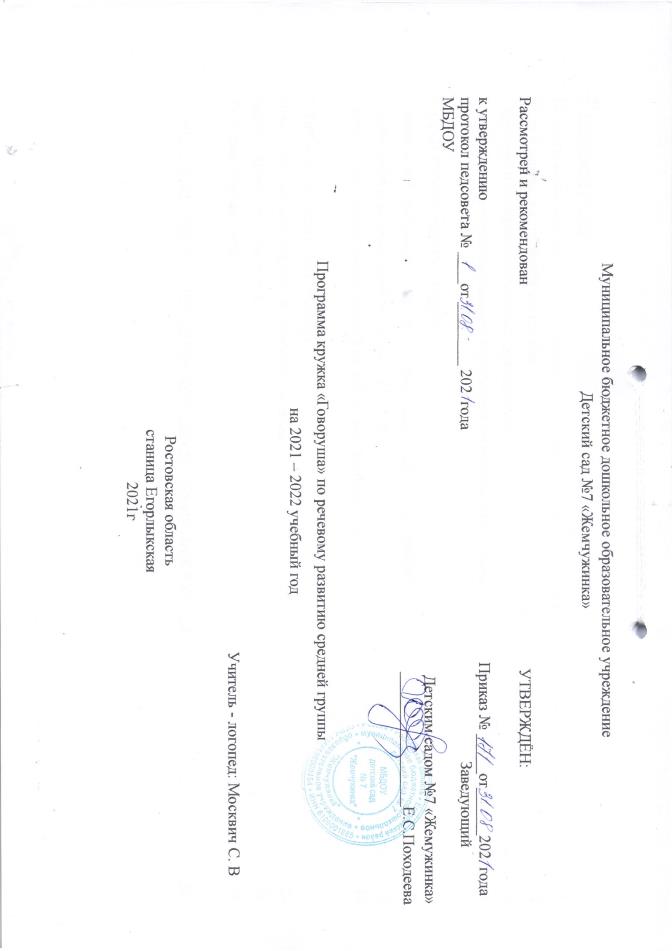 Оглавление1. ЦЕЛЕВОЙ РАЗДЕЛПояснительная записка………………………………………………………………………………………………….………3Цели и задачи логопедического кружка……………………………………………………………………………………..…5Структура и содержание кружковой деятельности……………………………………………………………………..……..5Планируемые результаты освоения Программы логопедического кружка………………………………………….……....72. СОДЕРЖАТЕЛЬНЫЙ РАЗДЕЛСписок детей, посещающих кружок « Говоруша» на 2021-2022 учебный год………………………………………….…..9График работы кружка «Говоруша» на 2021-2022 год…………………………………………………………………….….9Тематическое планирование занятий по кружковой деятельности………………………………………………………....103. ОРГАНИЗАЦИОННЫЙ РАЗДЕЛИгры и упражнения на развитие речевого дыхания………………………………………………………………………….24Артикуляционная гимнастика……..……………………………………………………………………………………..........28Театрализованные игры………………………………………………………………………………………………………..434. ИНФОРМАЦИОННО – МЕТОДИЧЕСКОЕ ОБЕСПЕЧЕНИЕ ПРОГРАММЫ …………………………..……….…...521. ЦЕЛЕВОЙ РАЗДЕЛ:Пояснительная записка.            В возрасте 4-5 лет дети особенно чутки к звуковой оболочке языка. Овладеть звуковой стороной языка означает научиться воспринимать звуки и правильно произносить их. Но малышам не всегда это удается. Так, трудные для произношения звуки заменяются более доступными и легкими: [р] на [л], [ш] на [с], [ж] на [з] отмечаются и другие замены. Твердые согласные звуки нередко заменяются мягкими («зяйка» вместо «зайка»). В результате дети затрудняются в произнесении многосложных слов, заменяют или пропускают отдельные звуки, переставляют слоги, укорачивают слова. Например: «лисапет» — велосипед, «пигин» — пингвин, «тевелизол» — телевизор, «мисанел» — милиционер, «кафета» — конфета. Голосовой аппарат ребенка еще не окреп, поэтому многие говорят негромко, хотя пользуются различными интонациями. Очень часто речевые нарушения влекут за собой отставание в развитии.  Нарушение произносительной стороны речи требует специальной логопедической помощи. И, как известно, чем раньше начата коррекционная работа, тем она эффективнее. В связи с тем, что в логопедические группы зачисляются дети старшей возрастной категории, возникает необходимость оказывать помощь детям в форме кружка. Кружковая логопедическая работа облегчает подготовку к основным занятиям по коррекции звукопроизношения, даёт возможность чётко и своевременно реагировать на любые изменения возможностей, потребностей и личностных предпочтений ребёнка, что, в свою очередь, может актуализировать его внутренние ресурсы, включить механизм самокоррекции.  Для формирования правильного звукопроизношения необходимо выполнять специальные упражнения для многочисленных органов и мышц лица, ротовой полости - артикуляционную гимнастику.  Она представляет собой совокупность специальных упражнений, направленных на укрепление мышц речевого аппарата, развитие силы, подвижности и дифференцированных движений органов, принимающих участие в речи. Метод воспитания звукопроизношения путем артикуляционной гимнастики признан известными теоретиками и практиками логопедии (М. Е. Хватцев, О. В. Правдина, М. В. Фомичева, Л. С. Волкова, С. Н. Шаховская, Г. В. Гуровец, Г. В. Кузнецова, Т. Б. Филичева, Н. А. Чевелева, Г. В. Чиркина и др.) . Артикуляционная гимнастика является основой формирования речевых звуков (фонем) и коррекции нарушений звукопроизношения любой этиологии.  У ребёнка органы артикуляции развиты ещё слабо, поэтому следует помочь ему в подготовке мышц, участвующих в речевом акте. Жевание, сосание, глотание способствует развитию крупных мышц, а для процесса говорения необходимо дифференцированное развитие более мелких мышц. Этому и призвана помочь артикуляционная гимнастика, которая не только развивает речевой аппарат, но и является эффективным средством профилактики некоторых речевых нарушений.Кроме того, для формирования правильной речи очень важно создать оптимальные условия. К ним относятся: 1. Развитие мелкой моторики кистей и пальцев рук; Доказано, что уровень развития речи детей находится в прямой зависимости от степени сформированности тонких движений пальцев рук.  Как правило, если движения пальцев, развиты в соответствии с возрастом, то и речевое развитие ребенка в пределах возрастной нормы. Поэтому, тренировка движений пальцев и кисти рук является важнейшим фактором, стимулирующим речевое развитие ребенка, способствующим улучшению артикуляционных движений, подготовке кисти руки к письму и, что не менее важно, мощным средством, повышающим работоспособность коры головного мозга, стимулирующим развитие мышления ребенка.  2. Формирование правильного речевого дыхания; Важной составляющей речи является дыхание. Речевое дыхание отличается от физиологического тем, что это управляемый процесс. В речи вдох короткий, а выдох длинный. Поэтому количество выдыхаемого воздуха зависит от длины фразы. Правильное речевое дыхание обеспечивает нормальное голосо- и звукообразование, сохраняет плавность и музыкальность речи.  3. Развитие фонематического слуха.  Основой для понимания смысла сказанного является фонематический слух. При несформированности речевого звукоразличения ребенок воспринимает (запоминает, повторяет, пишет) не то, что ему сказали, а то, что он услышал – что-то точно, а чтото очень приблизительно. Недостаточность фонематического слуха проявляется особенно ярко в школе при обучении письму и чтению, которые в дальнейшем ответственны за оптимальное протекание процесса любого обучения вообще.  Цели и задачи логопедического кружка.Исходя их вышесказанного, основной целью данной рабочей программы является развитие и совершенствование моторики органов артикуляции.    Задачи: 1. Формировать произвольные, координированные движения органов артикуляции.  2. Укреплять мышцы артикуляционного аппарата 3. Подготовить речевой аппарат для правильного формирования артикуляционных укладов для основных фонетических групп звуков (шипящих, свистящих, сонорных звуков). 4. Развивать движения кистей и пальцев рук.  5. Способствовать развитию правильного физиологического и речевого дыхания;  6. Развивать фонематические представления и навыки.  Структура и содержание кружковой деятельности.Содержание рабочей программы предусматривает интегрированные подходы видов деятельности в организации коррекционно-педагогического процесса, взаимодействие ребёнка с окружающей средой, поэтапную практическую и продуктивную деятельность по достижению поставленной цели в работе с детьми.  Учитывается интеграция следующих областей: коммуникация, социализация, познание, чтение художественной литературы, здоровье, художественной творчество.  1. Коммуникация – обогащение словаря, звуковая культура речи, развитие умения поддерживать диалог  2. Познание – беседы, дидактические игры, совершенствование смысла понимания пространственных отношений.  3. Художественная литература – используются произведения познавательной направленности (стихи, потешки, сказки)  4. Музыка – используются музыкальные произведения, песни для упражнений, игр.  5. Социализация – приобщение к общепринятым нормам и правилам взаимоотношений со сверстниками и взрослыми  6. Здоровье – укрепление мышц артикуляционного аппарата через специальные упражнения, физминутки, самосассаж для укрепления физического здоровья детей 7. Художественное творчество – развитие продуктивной деятельности детей (лепка, рисование, конструирование)  Данная программа составлена с учётом и использованием современных инновационных технологий и методик в области правильного дыхания, развития пальчиковой и общей моторики, обеспечивающей двигательные функции руки, скоординированных действий глаза и руки, положительно влияющих на улучшение познавательных способностей и развитие речи дошкольников.    Программа рассчитана на детей старшего дошкольного возраста и включает в себя 31 занятие. Занятия проводятся один раза в неделю, продолжительностью 20 минут, с группой детей - 10 человек.    Каждое занятие включает в себя следующие элементы: 1. Разучивание нового артикуляционного упражнения 2. Упражнения и задания на развитие мелкой моторики (пальчиковые игры, самомассаж кистей и пальцев рук шишками, шариками Су-Джок, массажными ёжиками и т.д,, песочная терапия и др.)  3.Упражнения, направленные на формирование правильного (диафрагмального) дыхания, фонопедические упражнения.  4. Физминутка 5. Дидактические игры на развитие фонематических представлений            Занятие строится в форме единой сюжетной линии. Главный герой занятий кружка и любимец детей – веселый котенок-игрушка «Говоруша», у которого много друзей среди животных. По мере изучения тем, дети знакомятся с разными персонажами, которых приглашает с собой «Говоруша»: бегемотиком Жужей, змейкой Шушей, лошадкой Динь-Динь, лягушкой Квакушей и др. Эти персонажи – логопедические игрушки -  надеваются на руку взрослого и оживляют эмоциональное общение педагога с детьми.Вовлечение детей в сюжет становится для них эмоционально значимым, позволяет раскрыть их личностные качества, преодолеть речевой негативизм, воспитывает чувство взаимопомощи.Частая смена и, соответственно, новизна заданий увеличивают концентрацию вни¬мания, снижают утомляемость малышей; дозированность заданий способствует прочности усвоения материала.Программа построена на основе книги Нищева Н.В. «Современная система коррекционной работы в группе компенсирующей направленности для детей с нарушениями речи с 3 до 7 лет.» 2016г. Планируемые результаты освоения Программы логопедического кружкаКонтроль учёт знаний и умений осуществляется за счёт проведения мониторинга, в котором учитываются следующие показатели усвоения детьми программы:- чистота звукопроизношения;- автоматизация звуков в речи;- умение строить предложения;- умение произносить монолог, чётко высказываться;- умение вступать в диалог.Виды контроля и мониторинг:Вводный - проводится на первом занятии и предназначен для проведения уровня усвоения базовых знаний, умений, навыков, предусмотренных стандартом(ФГОС);Текущий - проводится в ходе каждого занятия с целью определения усвоения знаний и умений по теме;Итоговый - проводится в виде тестирования после завершения курса с целью определения уровня развития речевых способностей.Ожидаемые результаты освоения рабочей программы дополнительного образования по формированию логопедических навыков:В конце цикла занятий дети смогут:- Овладеть основными артикуляционными движениями по возрасту.- Довести произношение звуков до нормы.- Овладеть навыками правильного дыхания (выдох длиннее, чем вдох)- Будут получаться тонкие координированные пальчиковые движения.- Развиты фонематические представления по возрасту.Ключевые речевые качества:•	чистота звукопроизношения,•	автоматизация звуков в речи,•	умение строить предложение,•	умение произносить монолог, чётко высказываться,•	умение вступать в диалог.2. СОДЕРЖАТЕЛЬНЫЙ РАЗДЕЛСписок детей, посещающих кружок« Говоруша» на 2021-2022 учебный годАхмедханов АмирАхмедханов ЭминБадиров МурадВосканян АнгелинаБеспалая ДианаКадацкова ЛюбовьЛесняк КириллЧубенко ЛевТютюнник София10 Шинкаренко АртёмГрафик работы кружка «Говоруша» на 2021-2022 годВторник	С 16:00 до 16:20Тематическое планирование занятий по кружковой деятельности.3.ОРГАНИЗАЦИОННЫЙ РАЗДЕЛИгры и упражнения на развитие речевого дыхания.Игры и упражнения на развитие речевого дыхания без участия речи.Цель: развитие длительного, плавного выдоха, активизация мышц губ;Увеличить объём дыхания, нормализовать его ритм, выработать плавный, длительный, экономный выдох.1.	 «Цветочек». Сделать вдох и задержать дыхание, понюхать цветочек (вдохнуть аромат).2.	«Одуванчик» (проводится на свежем воздухе). Сорвать одуванчик, подуть на него так, чтобы с первого-третьего раза слетели все пушинки.3.	«Узнай по запаху». Узнать яблоко, сок, одеколон и т.п. по запаху, сначала с открытыми глазами, потом с закрытыми.4.	«Свеча» («Задуй свечу»). Сделать вдох. По сигналу «Тихий ветерок» медленно выдохнуть на пламя свечи, так, чтобы оно отклонялось, но не гасло. По сигналу «Сильный ветер» - задуть свечу резким выдохом. 5.	«Костёр». Воспитатель кладёт перед детьми картинку (или макет) костра из полосок тонкой бумаги. Детям предлагается «раздуть угасающий костёр», вдыхая через нос и медленно выдыхая через рот.6.	«Не разбуди игрушку». Дети двигаются шагом под музыку в четырёхдольном размере. На первую, вторую долю – два коротких шага и вдох носом, на третью-четвёртую доли – остановка и долгий выдох.7.	«Погрей руки». Дети вдыхают через нос и дуют на «озябшие» руки, плавно выдыхая через рот.8.	«Султанчик». Детям предлагается долго дуть на султанчик из полосок бумаги или цветных перьев на палочке, на цветные метёлочки, на хвосты у птичек или лошадок, на плавники у рыбок, на «хвостики» у девочек и т.п.9.	«Листья шелестят». Детям предлагают полоски тонкой зеленой бумаги, вырезанные в виде листиков и прикреплённые к «ветке». По сигналу «Подул ветерок» дети плавно дуют на листики, так, чтобы они отклонялись и шелестели.10.	«Чья птичка дальше улетит». Фигурки птичек из тонкой бумаги ставят на самый край стола. Двое детей садятся – каждый напротив своей птички – и по сигналу дуют на неё. Продвигать птичек нужно только на выдохе. Остальные дети следят: чья птичка дальше улетит (проскользит по столу)?11.	«Бурлящая вода». Детям предлагается подуть в бутылку с водой через трубочку. Выдох должен быть ровный и длительный – тогда вода будет долго и равномерно бурлить.Дыхательно-голосовые игры и упражнения на материале согласных звуков.Цель. Отработка удлинённого выдоха через рот с одновременным произношением согласных звуков.1.	 «Ветерок».Педагог:Дует лёгкий ветерок – Ф-Ф-Ф…И качает так листок – Ф-Ф-Ф… Выдох спокойный, ненапряжённый.Дует сильный ветерок – Ф-Ф-Ф…И качает так листок – Ф-Ф-Ф…Активный выдох.Дует ветерок, качаются осенние листочки и поют свои песенки…Осенние листочки на веточках сидят,Осенние листочки детям говорят:Осиновый -  А-А-А…Рябиновый – И-И-И…Берёзовый – О-О-О…Дубовый – У-У-У…Дети хором поют: «А-А-А», «И-И-И», «О-О-О», «У-У-У».2.	«Трубач». Сидя, медленно вдыхая, громко произносить: ПФ-Ф-Ф. Повторить 4-5 раз. 3.	«Ёжик»Сидя на коврике, ноги вместе, упор на кисти рук сзади, согнуть ноги в коленях и подтянуть их к груди – медленный выдох на звуке Ф-Ф-Ф-Ф_. Выпрямить ноги – вдох (4-5 раз).  4.	«Регулировщики»Стоя, ноги расставлены на ширину плеч, одна рука поднята вверх, другая отведена в сторону. Вдох носом, затем поменять положение рук и во время удлинённого выдоха произносить: Р-Р-Р-Р-Р (5-6 раз).  5.	«Каша кипит».Сидя, одна рука лежит на животе, другая – на груди. Втягивая живот – вдох, выпячивая живот – выдох. Выдыхая, громко произносить: Ф-Ф-Ф-Ф (3-4 раза).6.	«Гуси шипят».Ноги на ширине плеч, руки опущены. Наклониться вперед с одновременным отведением рук в стороны – назад (в спине прогнуться, смотреть вперёд) – медленный выдох на звуке Ш-Ш-Ш-Ш-Ш (5-6 раз).7.	«Шар лопнул».Педагог:Надувала кошка шар,А котёнок ей мешал:Подошёл и лапкой – топ!А у кошки шарик – лоп Ноги слегка расставлены, руки опустить вниз. Разведение рук в стороны – вдох. Хлопок перед собой – медленный выдох на звуке Ш-Ш-Ш-Ш-Ш (5-6 раз).8.	«Насос».Встать прямо, ноги вместе, руки вдоль туловища. Вдох (при выпрямлении) и выдох с одновременным наклоном туловища в сторону и произнесением звука С-С-С-С-С (руки скользят вдоль туловища)(6-8 раз).9.	«Семафор».Сидя, ноги сдвинуты вместе. Поднимать руки в стороны – вдох, медленно опускать вниз – длительный выдох на звуке С-С-С-С-С (5-6 раз).10.	«Лыжник».Ноги полусогнуты и расставлены на ширину ступни. Имитация ходьбы на лыжах в течение 1,5-2 минуты. На выдохе произносить М-М-М-М-М (5 раз).Дыхательно-голосовые игры и упражнения на материале слогов.1.	«Часики».Стоя, ноги слегка расставить, руки опустить. Размахивая прямыми руками вперёд-назад, произносить: тик-так.2.	«Петух».Встать прямо, руки опущены. Поднять руки в стороны, затем похлопать ими по бёдрам. Выдыхая произносить ку-ка-ре-ку.3.	«Паровозик».Ходить по комнате, выполняя попеременно движения руками и приговаривая: чух-чух-чух.4.	«Дровосек».Ноги на ширине плеч, руки вдоль туловища. Поднять сцепленные руки вверх – вдох, опустить – вниз медленный выдох с произнесением слова ух-х-х-х.5.	«Гуси летят».Медленная ходьба в течении 1-2 минут. Поднимать руки в стороны – вдох, руки вниз – выдох, произносить: гу-у-у-у.Дыхательно-голосовые упражнения на материале слов.Цель: Тренировка удлинённого выдоха через рот с одновременным проговариванием слов с изменением силы и высоты голоса.1.	Произнесение ряда слов на одном выдохе.Вдох – папа, папа; пока, пока, кипа; папа, пока, кипа, пика и т.п.2.	Перечисление названий месяцев.Например: январь, февраль; январь, февраль, март и т.д.3.	Перечисление времён года.Зима; зима, весна; зима, весна, лето.Дыхательно-голосовые упражнения на материале предложений, фраз.1.	Произнесение фразы с постепенным усложнением.Цель: Тренировка удлинённого выдоха с одновременным произнесением фразы.                                             Во время беседы по сюжетной картинке, произносится короткая фраза. Первый ребёнок повторяет фразу, дополняя её одним словом, второй – ещё одним и т.д. Фраза должна произноситься на одном выдохе.2.	 «Цветы». В вазе знакомые детям цветы. Дети называют их. Затем по очереди нюхают какой-либо цветок и на одном выдохе произносят заданную фразу. Фразы постепенно усложняются.  Например: «Роза пахнет. Роза очень хорошо пахнет. Красная роза очень хорошо пахнет».Артикуляционная гимнастика.Комплекс №1(сентябрь)«Жуём блинчик»Вот опять язык свернулся,В зубы нижние уткнулся.Двину чуть его вперед,Разжую его вот-вот.научить ребенка распластывать язык в  оложении, нужном для свистящих звуков. Улыбнуться, приоткрыть рот, поставить кончик языка за нижние зубы (как в упражнении «Горка»), потом выдвинуть его чуть вперёд и покусывать свёрнутый язык 10-15 раз.«Гармошка»Присосу язык на нёбо,А теперь смотрите в оба:Ходит челюсть вверх и вниз –У нее такой круиз.развивать подвижность языка, укреплять кончик языка. Отрабатывать подъем языка. Улыбнуться, открыть рот (видны верхние и нижние зуб) и широким язычком «почистить» верхние зубы с внутренней стороны, делая движения из стороны в сторону.«Улыбка»Широка Нева-река,И улыбка широка.Зубки все мои видны –От краев и до десны.вырабатывать умение удерживать губы в улыбке, обнажая нижние и верхние передние зубы. Укреплять мышцы губ и развивать их подвижность Улыбнуться без напряжения так, чтобы были видны передние верхние и нижние зубы. Удержать мышцы губ в таком положении под счёт от 1 до 5-10.«Хоботок»Я слегка прикрою рот,Губы – «хоботом» вперед.Далеко я их тяну,Как при долгом звуке: у-у-у.вырабатывать движение губ вперед, укреплять мышцы губ, их подвижность. Вытянуть сомкнутые губы вперёд «трубочкой». Удерживать их в таком положении под счёт от 1 до 5-10.«Домик открывается»Ротик широко открыт,Язычок спокойно спит.научиться спокойно открывать и закрывать рот, расслабляя мышцы языка. Удерживать губы и язык в заданном положении. Слегка улыбнуться, медленно открыть рот (как для пропевания звука «а»: «а-а-а»), подержать рот открытым 5-10 секунд, медленно закрыть.Чередование «Хоботок» - «Улыбка» -«Домик открывается».Улыбается ребенок,Хобот вытянул слоненок.Вот зевает бегемот,Широко открыв свой рот.укреплять мышцы губ и тренировать их подвижность путем переключения позиций губ. Развивать произвольное внимание. Упражнение выполняется в форме игры «Делай, как я». Взрослый выполняет поочерёдно движения губами в любом порядке («у – и – а», «а – у - и», «и – у а»),удерживая губы в каждой позиции 3-5 секунд, а ребёнок повторяет.Комплекс №2(октябрь)«Маляр»Язык – как кисточка моя,И ею нёбо крашу я.укреплять мышцы языка и развивать его подвижность. Улыбнуться, открыть рот и «покрасить» кончиком языка твёрдое нёбо («потолок»), делая движения языком вперёд-назад.«Барабанщик»За зубами в бугорокБьёт широкий язычок.отрабатывать подвижность языка и подготавливать его к вибрации, необходимой для звука «р». Укреплять мышцы языка (особенно кончика языка). улыбнуться, открыть рот и постучать кончиком языка за верхними зубами, звонко, отчётливо и многократно повторяя: «д-д-д». Звук «д» нужно произносить так, чтобы ощущалась выдыхаемая воздушная струя (дуем на кончик языка). Темп убыстряется постепенно.Варианты: 1. Стучим кончиком языка за верхними зубами, произнося: «дын-дын-дын» («звоночек»). Стучим и произносим: «т-д-т-д» («скачет лошадка»). Многократно произносим: «а-д-д-д», «а-д-д-д», «а-д-д-д» («песенка»).«Любопытный язычок»Вот и вышел на порогЛюбопытный язычок.«Что он скачет взад-вперед?» -Удивляется народ.укреплять мышцы языка, развивать его подвижность.Улыбнуться, слегка приоткрыть рот и производить движения языком вперёд-назад. Язык кладём на нижнюю губу, затем убираем его в рот. Ротостаётся открытым. Упражнение выполняется 8-10 раз.«Лягушка»Ниже нижнюю губуОпущу я, как смогу.отрабатывать движение нижней губы вниз и на место. Развивать подвижность и укреплять мышцы губ.Ребёнок опускает нижнюю губу, обнажая нижние зубы, и возвращает её на место. Упражнение выполняется до 10 раз.«Зайчик»Губку верхнюю подняв,Замер зайчик, зубки сжав.отрабатывать движение верхней губы вверх и на место. Развивать подвижность и укреплять мышцы губ.Ребёнок поднимает верхнюю губу, обнажая верхние зубы, и опуская её обратно. Упражнение выполняется до 10 раз.«Окошко»Рот прикрою я немножко,Губы сделаю «окошком».Зубки рядышком стоятИ в окошечко глядят.развивать мышечную силу и подвижность губ.Зубы почти сомкнуты. Губы принимают положение окошечка. Удерживать их в таком положении 5-10 секунд.Комплекс №3(ноябрь)«Лошадка»Рот широко открываю,К нёбу язык прижимаю.Прыгает вниз язычок.И раздается щелчок.отрабатывать подъём языка, подготавливать его к выработке вибрации, растягивать подъязычную связку (уздечку). Укреплять мышцы языка. Улыбнуться, открыть рот и пощёлкать кончиком языка («лошадка цокает копытами»).«Грибок»Широко открою рот,Будто щелкну я вот-вот.Присосу язык на нёбо,Челюсть вниз – и вся учеба.отрабатывать умение удерживать язык наверху в положении, необходимом для звука «р». Укреплять мышцы языка, растягивать подъязычную связку (уздечку). Улыбнуться, приоткрыть рот, присосать язык к нёбу, открывать и закрывать рот (как растягиваются меха гармошки). При этом растягивается подъязычная связка. Постепенно надо раскрывать рот всё шире и дольше удерживать язык в верхнем положении.«Язык здоровается с подбородком» Просыпается язык –Долго спать он не привык.И спросил у подбородка:- Эй, какая там погодка?отрабатывать движение языка вниз, развивать его подвижность. Укреплять мышцы языка. Способствовать растяжке подъязычной связки – уздечки (при ее укорочении). Улыбнуться, приоткрыть рот и широким языком дотянуться вниз (к подбородку), затем убрать язык в рот. Проделать упражнение 5-10 раз.«Язык здоровается с верхней губой»Улыбнись, не будь груба,Здравствуй, верхняя губа!отрабатывать движение языка вверх, укреплять мышцы языка и развивать его подвижность. Способствовать растяжке подъязычной связке (уздечки), если она укорочена. Слегка улыбнуться, приоткрыть рот, положить широкий край языка на верхнюю губу. Подержать язык на верхней губе 3-5 секунд, убрать в рот.«Обезьянка»За нижнюю губку заложен язык –Из зеркала смотрит мартышкин двойник.отрабатывать движение языка вниз с одновременным выполнением более тонких движений. Укреплять мышцы языка. Чуть приоткрыть рот и поместить язык между нижней губой и нижними зубам. Удержать его в таком положении не менее 5 секунд.«Бульдог»За верхнюю губку заложен язык –Бульдог уступать никому не привык.тренировать подъем языка с одновременным выполнением более тонких движений. Укреплять мышцы языка. Чуть приоткрыть рот и поместить язык между верхней губой и верхними зубами. Удерживать язык в таком положении не менее 5 секунд.Комплекс №4(декабрь)«Кучер»Губы вместе я сведу,Через губы буду дуть.Поиграю я в игруИ скажу лошадке: «Тпру!».отрабатывать вибрацию губ и языка, подготавливать артикуляционные органы к произношению «р». Развивать силу выдоха.Сомкнуть губы и достаточно сильно подуть через них. Губы вибрируют и слышен характерный звук «тпру-у-у». Варианты: положить между губ широкий край языка и подуть. Край языка будет вибрировать вместе с губами («едем на мотоцикле»).«Парус»Улыбаюсь, рот открыт:«Парус» там уже стоит.Прислоню язык, смотрю,К зубкам верхним изнутри.удерживать язык за верхними зубами. Укреплять мышцы языка. Улыбнуться, широко открыть рот, поставить язык за верхние зубы так, чтобы кончик языка крепко упирался в зубы. Удерживать 5-10 секунд.«Прятки» (чередование «Обезьянка» - «Бульдог»)Обезьянка и бульдог –Всем покажет язычок.укреплять мышцы языка и губ, развивать подвижность языка. Тренировать способность к переключению с одной позиции на другую (низ – верх).Ребёнок в спокойном темпе попеременно выполняет упражнения «Обезьянка» и «Бульдог».«Хомячок»Языком давить стараюсь,В щеку сильно упираюсь.Раздалась моя щека,Как мешок у хомяка.развивать произвольные движения языка. Укреплять мускулатуру языка и щек.Язык поочерёдно упирается в правую и левую щёки, задерживаясь в каждом положении на 3-5 секунд.«Кружок»Мой язык совсем не глуп –Ходит кругом возле губ.развивать произвольные движения языка, укреплять его мускулатуру и развивать его подвижность. Самомассаж мышц губ и щек.Рот закрыт. Язык движется с внутренней стороны, плавно очерчивая кончиком языка круг (правая щека – под верхней губой – левая щека – под нижней губой). Затем язык двигается в обратном направлении. «Нарисовать» по 5-6 кругов в одну и другую сторону.Чередование «Толстячки - худышки»Вот толстяк – надуты щекиИ, наверно, руки в боки.Вот худышка – щеки впали:Видно, есть ему не дали.укреплять мускулатуру щек. Развивать координацию движений. Ребёнок поочерёдно надувает и втягивает щёки в спокойном темпе, удерживая их в каждом положении 3-5 секунд.Комплекс №5(январь)«Иголочка»Улыбаюсь: вот шутник –Узким – узким стал язык.Меж зубами, как сучок,Вылез длинный язычок.научиться делать язык узким и удерживать его в таком положении. Открыть рот, язык высунуть как можно чаще, напрячь его, сделать узким и удерживать в таком положении под счёт от 1 до 5-10.«Маятник»Влево-вправо кончик ходит,Будто места не находит.укреплять мышцы языка, отрабатывать его подвижность. Улыбнуться, приоткрыть рот, высунуть язык как можно дальше и производить им плавные движения от одного уголка рта к другому. Проделать упражнение 10-15 раз.«Шарики» (поочерёдное надувание щёк)Шарик слева, шарик справа,Есть у нас одна забава:В щеки дуем – чередуем,То в одну, а то в другую.укреплять мускулатуру щек. Развивать координацию движений и умение переключаться.Ребёнок в спокойном темпе поочерёдно надувает правую и левую щёки, как бы перегоняя воздух из одной щёки в другую.«Самовар»Щеки надую и выпущу пар,И запыхчу, как большой самовар.укреплять мускулатуру губ и щек.Сжать губы, надуть щёки, удержать воздух 2-3 секунды и выпустить через губы, произнося «Пых!».«Шлёпаем губами по языку»А теперь уж не зубами –Я пошлепаю губами:«У быка губа тупа,Па-па-па, па-па-па».расслаблять мышцы языка путем самомассажа (пошлёпывания губами). Научиться удерживать язык распластанным, широким. Улыбнуться, приоткрыть рот, спокойно положить на нижнюю губу и, пошлёпать его губами, произносить: «па-па-па». Рекомендуем поэтапное выполнение упражнения:пошлёпать губами кончик языка;пошлёпать губами середину языка;пошлёпать губами язык, подвигая его медленно вперёд, а затем назад.«Чашечка»Улыбаюсь, рот открыт:Там язык уже стоит.К зубкам подняты края –Вот и «чашечка» моя.научиться удерживать язык в форме чашечки наверху, у верхних зубов. Укреплять мускулатуру языка.Улыбнуться, открыть рот и установить язык наверху в форме чашечки.Комплекс №6(февраль)«Змейка»А у змейки язычокУзок, тонок, как сучок.Ходит-ходит взад-вперед:Как же он не устает?развивать подвижность языка, переменно выдвигая и убирая узкий язык. Открыть рот и производить узким языком движения вперёд-назад («жало змейки»).«Индюк»Широко открыт мой рот,Язычок – назад – вперед.Лижет «чашечкой» губуИ «болбочет» на бегу.отрабатывать подъем языка и подвижность кончика языка. Приоткрыть рот, положить язык на верхнюю губу и производить движения кончиком языка по верхней губе вперёд и назад, стараясь не отрывать язык от губы, как бы поглаживая её. Темп движения постепенно убыстрять, затем включить голос, пока не послышится «бл-бл» (так «болбочет» индюк).«Вкусное варенье»Как будто варенье лежит на губе –Слижу его «чашечкой» в ротик себе.отрабатывать движение широкой передней части языка в форме чашечки вверх. Укреплять мышцы языка.Улыбнуться, открыть рот и языком в форме чашечки облизывать губу, делая движение сверху вниз. Можно продолжить движение и убрать язык в рот,не разрушая «чашечку».«Ступеньки» (Чередование «чашечка» на верхнейгубе – «чашечка» на верхних зубах – «чашечка»вверху за зубами)На верхнюю губку,На верхние зубки,За зубки скачок –удерживать язык в форме чашечки, развивать его подвижность. Укреплять мускулатуру языка. Вырабатывать умение менять положение языка, не разрушая «чашечку». Улыбнуться, открыть рот, установить язык в форме чашечки на верхней губе, затем перевести «чашечку» на верхние зубы, а затем за верхние зубы. Удерживать в каждом положении 3-5 секунд.«Фокус» («Дуем с чашечки»)Я «чашку» выведу вперед,С нее подую вверх.И теплый воздух обдаетМой носик, например.направлять воздушную струю по середине языка и вверх, удерживая язык в форме чашечки на верхней губе. Улыбнуться, приоткрыть рот, положить широкий передний край языка на верхнюю губу так, чтобы боковые края его были прижаты, а посередине был небольшой желобок. Затем плавно подуть вверх, на нос.«Не разбей чашечку»Широко открыт мой рот,Ходит «чашка» взад-вперед.производить движения языком в форме чашечки, не разрушая ее. Развивать мускулатуру и подвижность языка.Придать языку форму «чашечки» и двигать его: выдвигать вперёд и убирать обратно в рот. Удерживать язык снаружи и внутри по 3-5 секунд, не разбирая «чашечки».Комплекс №7(март)«Качели»«Чашкой» вверхИ «горкой» внизГнется мой язык –Артист!вырабатывать умение быстро менять положение языка, развивать его гибкость, подвижность. Развивать гибкость и подвижность кончика языка.Улыбнуться, показать зубы, приоткрыть рот, положить широкий язык за нижние зубы (с внутренней стороны), удерживать в таком положении 3-5 секунд. Потом поднять широкий язык за верхние зубы (с внутренней стороны) и удерживать 3-5 секунд. Так, поочерёдно, менять положение языка 4-6 раз.«Пароход»Вывожу язык вперед,Закушу его – и вот:«Ы» тяну – и к нам идетБелый-белый пароход.отрабатывать положение языка, необходимое для постановки «л» ( особенно при напряженности языка и замене твердого «л» на мягкий «ль»). Слегка лыбнуться, высунуть язык, зажать его зубами и петь звук «ы-ы-ы» («пароход гудит»).«Чистим верхние зубы» (с внутренней стороны)Зубы верхние – смотри:Чищу «чашкой» изнутри развивать подвижность языка, укреплять кончик языка. Отрабатывать подъем языка.Улыбнуться, открыть рот и широким языком «почистить» верхние зубы с внутренней стороны, делая движения из стороны в сторону.«Покусаем язычок»Выдвигай свой язык,Чтоб лениться не привык.И от кончика до корняЯ кусаю все проворней.добиваться расслабления мышц языка, усиления кровоснабжения мышц языка, улучшения иннервации (нервной проводимости).Улыбнуться, приоткрыть рот и покусать язык.Варианты: 1. Покусать кончик языка. 2. Покусать середину языка. 3. Покусывать язык, продвигая его постепенно вперёд-назад. Во время выполнения упражнения произносить: «та-та-та». Произношение слогов («та-та-та») помогает ребёнку выполнять задания.«Кусаем боковые края языка»«Горкой» выгну язычок,Пожую ему бочок:Левый, правый, оба сразуЯ жую как по заказу.преодолевать спастичность (напряженность) языка путем самомассажа (покусывания боковых краев языка), способствовать прилеганию краев языка к нижним боковым зубам.Улыбнуться, спеть: «и-и-и» (язык расширится) – и, не меняя положения языка, покусать его края боковыми зубами 10 – 15 раз.«Чистим зубы снаружи»Зубки верхние снаружиНам почистить очень нужно.Зубки нижние – не хуже,Тоже чистки просят дружно.отрабатывать произвольные движения языка, развивать координацию движений. Укреплять мускулатуру языка. Улыбнуться, показать зубы, широким языком медленно провести с наружной стороны зубов, имитируя чистящее движение. Так же «чистим» наружную сторону нижних зубов.Комплекс №8(апрель)«Зайчик»Губку верхнюю подняв,Замер зайчик, зубки сжав.отрабатывать движение верхней губы вверх и на место. Развивать подвижность и укреплять мышцы губ.Ребёнок поднимает верхнюю губу, обнажая верхние зубы, и опуская её обратно. Упражнение выполняется до 10 раз.«Окошко»Рот прикрою я немножко,Губы сделаю «окошком».Зубки рядышком стоятИ в окошечко глядят.развивать мышечную силу и подвижность губ.Зубы почти сомкнуты. Губы принимают положение окошечка. Удерживать их в таком положении 5-10 секунд.«Загоним мяч в ворота»Щек своих не надуваю,Мяч в ворота загоняю.научиться выпускать длительную направленную воздушную струю. Вытянуть губы вперёд «трубочкой» и длительно подуть на шарик (лежит на столе перед ребёнком), загоняя его между двумя кубиками. Варианты: можно предложить ребёнку на вертушку, мелкие игрушки, которые легко катятся по столу, ватку (сдуть с ладошки), направленная воздушная струя хорошо вырабатывается, если предложить ребёнку подуть в небольшую чистую бутылочку (из-под капель). При точном попадании воздушной струи в бутылочку раздаётся своеобразный гудящий или свистящий звук («гудит пароход»). Это очень нравится детям.«Лопаточка»Поперек улыбки лег –Отдыхает язычок.вырабатывать умение удерживать язык в свободном, расслабленном положении, лежащим на нижней губе. Улыбнуться, приоткрыть рот, положить широкий передний край языка на нижнюю губу. Удерживать его в таком положении под счёт от 1 до 5-10.«Дуем на лопаточку»Дую, дую на «лопатку»,Чтоб была широкой, гладкой.вырабатывать умение дуть по середине широкого языка, спокойно лежащего на нижней губе.Улыбнуться, приоткрыть рот, положить широкий край языка на нижнюю губу и спокойно подуть по середине языка.«Горка» («мостик»)Улыбаюсь, рот открыт –Там язык лежит, свернувшись.В зубы нижние уткнувшись,Горку нам изобразит.научиться удерживать язык в положении, необходимом для произношения свистящих звуков. Развивать мускулатуру языка, укреплять кончик языка.Улыбнуться, приоткрыть рот, кончик языка поставить за нижние зубы, широкий язык установить «горкой». Удерживать в таком положении под счёт от 1 до 5-10.Комплекс №9(май)«Ветерок дует с горки»С горки дует ветерок,И несет он холодок.научиться удерживать язык в положении, необходимом для произношения свистящих. Укреплять мышцы языка. Научиться дуть по середине языка плавно и длительно. Улыбнуться, приоткрыть рот. Установить язык «горкой», а затем спокойно и плавно подуть по середине языка. Воздух должен быть холодным.«Мостик построим – мостик разрушим»Ставлю я язык «дугой»И кладу – даю покой.научиться попеременно напрягать и расслаблять мышцы языка. Улыбнуться, установить кончик языка за нижние зубы, напрячь язык, чтобы он принял положение мостика или горки («Мостик построим»). Удержать язык в расслабленном и напряжённом состоянии по 3-5 секунд.«Чистим нижние зубы»(с внутренней стороны)Ходит «горка» влево – вправо,Чистит зубки очень браво.научиться удерживать кончик языка за нижними зубами. Укреплять кончик языка, развивать подвижность языка. Улыбнуться показать зубы, приоткрыть рот и кончиком языка «почистить» нижние зубы с внутренней стороны.«Катушка»Широко раскрою рот,«Горку» выведу вперед.И, назад отодвигая,Я ее не разрушаю.развивать подвижность языка и укреплять его мускулатуру. Улыбнуться, открыть рот. Кончик языка упирается в нижние зубы. Широкий язык «выкатывать» вперёд и убирать в глубь рта. Упражнение повторить 8-10 раз в спокойном темпе.«Улыбка»Широка Нева-река,И улыбка широка.Зубки все мои видны –От краев и до десны.вырабатывать умение удерживать губы в улыбке, обнажая нижние и верхние передние зубы. Укреплять мышцы губ и развивать их подвижность. Улыбнуться без напряжения так, чтобы были видны передние верхние и нижние зубы. Удержать мышцы губ в таком положении под счёт от 1 до 5-10.«Иголочка»Улыбаюсь: вот шутник –Узким – узким стал язык.Меж зубами, как сучок,Вылез длинный язычок.научиться делать язык узким и удерживать его в таком положении. Открыть рот, язык высунуть как можно чаще, напрячь его, сделать узким и удерживать в таком положении под счёт от 1 до 5-10.                                                                           Театрализованные игры.1.ТРИ МЕДВЕДЯ   Театрализованная игра (Развитие мимики и жестов) Раздаточный: У детей карточки с изображением трех медведей и кружочки Ход игрыВоспитатель: Вы помните, ребята, сказ¬ку «Три медведя»? (Дети отвечают.)В последней комнате Машенька легла на минуточку в кро¬ватку и заснула, А ,в это время медведи вернулись домой. Вы помните, как их звали? (Дети отвечают.) вспомните, кто пер¬вый зашел в избушку? Покажите, как он вошёл. (Дети при помощи мимики и жестов изображают медведей).Воспитатель. Как идет папа-медведь? Медленно, тяжело.А как идёт мама-медведица?Как идет Мишутка?2.«Зеркало и обезьяны».Цель: научить детей элементам пальчиковой гимнастики «театр в руке», которая развивает внимание и память, снимает психоэмоциональное напряжение.Взрослый стоит напротив детей и боком к центру круга. Все участники сидят по-турецки. Ведущий показывает сюжетные пальчиковые упражнения под речитативы (В.В. Цевынтарный), дети выполняют.Петушок.Петушок стоит весь яркий,Гребешок он чистит лапкой.Кисть вверх. Ладонь раскрыта. Указательный палец опирается на большой. Остальные пальцы оттопырены в стороны и подняты вверх.Гусь.Гусь стоит и всё гогочет,Ущипнуть тебя он хочет.Предплечье вертикально. Кисть под прямым углом, большой палец отставлен, остальные четыре прижаты друг к другу.Кошка.У кошки ушки на макушке,Чтоб лучше слышать мышь в норушке.Средний и безымянный пальцы упираются в большой. Указательный и мизинец согнуты в дуги и прижаты к среднему и безымянному пальцу.3.	«Толстячки и худышки» (на развитие выразительности речи, мимики и движений).	Педагог:«Встретились однажды во дворе Толстячки-Снеговички и Сосульки-Худышки».Удивились Сосульки:«Ах, какие вы толстые!»Дети смотрят, подняв брови и широко открыв глаза.Рассердились Снеговички:«Не такие уж мы и толстые!Хмурят брови, морщат губы, смотрят сердито.Ещё больше удивились сосульки:«О, да вы ещё и сердитые!»Округляют губы (как звук о), поднимают брови.Ещё больше рассердились Снеговички:«У-у-у, мы действительно сердитые!»Вытягивают брови трубочкой, сводят брови.Сморщили нос Сосульки:«Фу! Не хотим с вами разговаривать!»Морщат нос, произносят слова с недовольством.Скривили губы Снеговички:«ПФ! Ну и не надо».Изображают на лице возмущение, кривят уголки рта.Отвернулись друг от друга Толстячки и Худышки, насупились. Но ведь всем известно, что врозь-то жить скучно. Повернулись они друг к друг, подошли, обнялись и улыбнулись. Добро и дружба всегда побеждают!4.	Инсценировка «Кошкин дом»Хором.Бом-бом, бом-бом!Энергично поднимают и опускают руки, сжатые в кулакиЗагорелся Кошкин дом!Постепенно поднимают руки вверх и опускают их, описывая в воздухе круг и быстро перебирая пальцами.Кошка выскочила,Схватиться руками за голову и покачать головой.Глаза выпучила,Приставить к глазам «очки» из больших и указательных пальцев.Побежала к дубу,Бежать друг за другом поочередно выпуская «лапки-царапки».Прикусила губу.Остановиться, прикусить губу верхними зубами.Бежит курочка с ведромЗаливать Кошкин дом.Расставить сжатые в кулаки руки в стороны и бежать на носках.А собачка - с помелом,Наклониться вперёд, одна рука на поясе, другая, как бы подметает землю.А лошадка – с фонарём,     Поднять руку, сжатую в кулак, вверх.Серый заинька – с листом.Обеими ладонями делать махи движением от себя.Раз- раз, раз-раз!И огонь погас!Поднять руки вверх. Ладони раскрыты вниз. На каждый слог постепенно рывками опускать их вниз.Педагог.Хоть огонь мы потушили, но дом у кошки сгорел. Что нужно делать? Правильно, надо строить новый дом.Бум, бум, та-ра-рамЭто что случилось тамА случилась то бедаЭй, строители, сюдаТили-бом, тили-бомБудем строить новый  дом.Речевые игры, способствующие обогащению словаря формированию грамматического строя речи.1. “Узнай героя”Цели: •	находить по словам-определениям героя; •	самостоятельно придумывать и подбирать слова-определения к характеристике героев: Гадкий, нехороший, жадный – Бармалей.Добрый, внимательный, заботливый – Айболит.Грозный, зубастый, бессовестный – Крокодил.Маленькие, толстопятые, неуклюжие – медвежата.Маленький, бесстрашный, храбрый – комарик.Кривоногий, хромой, хороший – Мойдодыр.Кровожадный, беспощадный, злой – Бармалей.2. “Все наоборот”Цель: уметь подбирать к словам-определениям слова с противоположным значениемБольные – здоровые (зверята)Злой – добрый (Бармалей)Грустная – Веселая (Федора)Грязный – чистый (мальчик)Темно – светло (краденное солнце)Высокий – низкий (жираф, бегемот)3. “Что делает?”Цель: подобрать к предметам и героям сказок слова-действияПодушка – ускакалаПростыня – улетелаБрюки – сбежалиСтол – ушелУмывальник – выбегаетМуха – пошла на базар и т.д.4. “Кто? Что?”Цель: уметь различать живое – неживое, правильно ставя вопросы; кто?, что?.Муха-Цокотуха – самоварАйболит – градусникФедора – посудаКрокодил – солнце и т.д.5. “Четвертый лишний”Цель: определить какой предмет из названных лишний. Объяснить свой выбор.Айболит, волки, корабль, орелСамовар, Муха-Цокотуха, уж, комарикУтюг, скалка, блюдца, магнитофон6. “Скороговорки”Цель: учить четко проговаривать текст, постепенно увеличивая темп.Слишком много ножек у сороконожек.Расскажи-ка про покупкиПро какие про покупки?Про покупки, про покупкиПро покупочки свои.7. “Загадки”Цель: учить детей отгадывать загадки по содержанию текста сказки.8. “Маленькие слова”Цель: правильно употреблять в речи предлоги, знать их значение.- И упал Айболит и лежит на снегу.- Он в Африке, он в АфрикеПод пальмою сидит.- А рядом бегемотикиСхватились за животики.- Я пришью ему новые ножкиОн опять побежит по дорожке.9. “Один-много”Цель: упражнять в умении ставить слова в форму множественного числа родительного падежаОдно дерево – много …Одна пальма – много …Один крокодил – много …Одна обезьяна – много …Одна зверушка – много …Одно насекомое – много …Игры на развитие связной речи.Цели:Целенаправленно развивать диалогическую речь. Формировать у детей умение отвечать на вопросы и задавать их, участвовать в коллективном разговоре.Учить формулировать свою мысль в виде полных предложений, составлять из них небольшой рассказ.1. “Не плачь, мышонок”В этой игре взрослый берет на себя роль мышонка, который остался один. Он горюет и плачет, а разные герои сказок Чуковского пытаются развлечь его беседой.Воспитатель, исполняющий роль мышонка, причитает:– Бедный я, бедный. Кто со мной поговорит, кто мои слезки вытрет.Ребенок: Я с тобой поговорю, я твои слезки вытру.– А ты кто?Ребенок: Я Муха-цокотуха и т.д.По просьбе мышонка дети поют песенки, читают стихи, показывают книги, приглашают поиграть и т.д.2. “Бюро находок” (игра демонстрируется)Воспитатель-ведущий:– Работает бюро находок. В бюро находок потерянные вещи. Забрать их можно только тогда, когда расскажешь строчку из произведения К.И. Чуковского с этим словом 3. “Помогите!” (игра демонстрируется)Горе! Горе! КрокодилСолнце в небе проглотилВоспитатель берет на себя роль крокодила (в руках игрушка с солнышком в пасти)Эй вы, звери, выходитеКрокодила победите,Чтобы жадный крокодилСолнце в небо воротил.Но мохнатые боятся:Где нам с этаким сражаться!Он и грозен и зубастОн нам солнце не отдаст!Останавливаем сказку! Кто нам поможет. Позовем героев из других сказок К. Чуковского, ну хотя бы из сказки “Муха-Цокотуха” (дети берут на себя роль Мухи-цокотухи, паука, бабочки-красавицы и т.д.) и пытаются уговорить крокодила вернуть солнце. А может, придут герои сказки “Телефон” и будут звонить крокодилу.4. “Гости”Герои сказок ходят друг к другу в гости. Муха-цокотуха к бабушке Федоре. Рассказывает о своей истории, слушает Федору, дает советы, помогает. Мойдодыр к Федоре. Учит Федору быть чистоплотной. Учит мыть посуду и т.д. Мальчик к бабушке Федоре.Бармалей к Айболиту и т.д.5. “Неожиданная встреча”Мойдодыр – Муха-цокотухаАйболит – паук (обыывание)6. “НезнайкаНезнайка никогда не читал сказок Чуковского – дети знакомят его с героями сказок по фотографии (картинке).Мойдодыр – это умывальник, который рассердился на мальчика-грязнулюМуха-цокотуха – это именинница, которая пригласила к себе на чай букашек, таракашек и с ней приключилась серьезная неприятность.Комарик – это …Бармалей – это …Тараканище – это …Федора – это …7. “Объяснялки”Продолжи предложения.Комарик храбрый, потому что …Таня и Ваня непослушные, потому что …Море погасло, потому что …Мойдодыр рассердился, потому что …Посуда убежала от Федоры, потому что…8. “Путаница”Рассмотри рисунки. Что перепутал художник?Из болота тянут жирафа.Муха цокотуха в шапочке Айболита.Краденое солнце в зубах волка и т.д.9. “Письмо” (пишем письмо герою)                                                                                                                           4.ИНФОРМАЦИОННО – МЕТОДИЧЕСКОЕ ОБЕСПЕЧЕНИЕ ПРОГРАММЫИспользуемая литература:1.	Воробьева Т. А., Крупенчук О. И. Логопедические игры с мячом. – СПб.: «Литера», 2010. – 64 с.: ил. – (Серия «Уроки логопеда»).2.	Гомзяк О.С. Говорим правильно в 5-6 лет. Конспекты фронтальных занятий в старшей логогруппе.3.	Крупенчук О. И., Воробьева Т. А.  Исправляем произношение: комплексная методика коррекции артикуляционных расстройств. - СПб.: «Литера», 2010. – 96 с.: ил. – (Серия «Уроки логопеда»).4.	Крупенчук О.И. Научите меня говорить правильно.5.	Нищева Н.В. Система коррекционной работы в логопедической группе для детей с общим недоразвитием речи.6.	Нищева Н.В. Программа коррекционно-развивающей работы в логопедической группе детского сада для детей с общим недоразвитием речи (с4 -7 лет)7.	Нищева Н. В. Конспекты подгрупповых логопедических занятий в подготовительной группе детского сада для детей с ОНР8.	Репина З.А., Буйко В.И. Уроки логопедии.9.	Ткаченко Т.А. Звуки и знаки. Гласные. - Юнвес, 2001 г. - 24 с. (Серия «Подготовка дошкольников к чтению и письму»)10.	Ткаченко Т.А. Логопедическая тетрадь. Развитие фонематического восприятия и навыков звукового анализа. СПб.:  ДЕТСТВО-ПРЕСС, 2000.Интернет ресурсы:1.http://www.logoped.ru/skotes30.htm;2.http://almanah.ikprao.ru/articles/almanah-5/defektologija3.http://nsportal.ru/detskiy-sad/logopediya/2013/07/16/rabochaya-programma-vospitaniya-i-obucheniya-detey-s-narusheniyami4.http://www.pedlib.ru5. hhh://vk.com.rechecvetik6.http://www.logoped.ru/skotes30.htm;ТемаТемаОктябрьОктябрьТемаТемаХод занятия, форма работыЦели и задачи1 неделя1 неделя«В мире животных»«В мире животных»1. Артикуляционная гимнастика «Как язычок пил чай с друзьями»(см. Н.В. Рыжова стр. 6-7)2. Пальчиковая гимнастика: «В лесу».3. Подвижная игра: «Лиса-чудница».4. Упражнения «Сдуй бабочку»; «Звукоподражания животным»5. Игра-имитация «Заячья зарядка»(см. Ладутько Л.К.,стр.69, зад.5 )6. Этюд «Встреча с другом».7. Дидактическая игра: «Кто здесь живёт?»Нищева Н.В. Современная система коррекционной работы в группе компенсирующей направленности для детей с нарушениями речи с 3 до 7 лет. 2016г. Стр. 168- Учить детей выполнять упражнения артикуляционной гимнастики; развитие движений органов артикуляционного аппарата;- Развитие пальчиковой моторики;- Развитие общей моторики;- Формирование навыков речевого дыхания; умение изменять голос по силе и высоте;- Закрепление навыков правильного звукопроизношения, выразительного интонирования речи;- Снятие эмоционального напряжения;- Закрепление знаний по лексической теме «Дикие и домашние животные».2 неделя2 неделя«Овощи и фрукты»«Овощи и фрукты»1. Артикуляционная гимнастика «Как язычок отметил день рождения» (см. Н.В. Рыжова стр. 7-9)2. Пальчиковая гимнастика:
«Изобрази»3. Дидактическая игра: «Кто в саду»4. Комплекс упражнений «Ракета»5. Стихотворение «Сапожки»6. Игра «Клубочек»7. «Собери корзину с овощами или фруктами»Нищева Н.В. Стр 159- Учить детей выполнять упражнения артикуляционной гимнастики; развитие движений органов артикуляционного аппарата;- Развитие пальчиковой моторики;- Развитие общей моторики;- Формирование навыков речевого дыхания;- Развитие речевого слуха и памяти;- Снятие эмоционального напряжения;- Составление описательного рассказа по алгоритмам3 неделя3 неделя«Деревья»«Деревья»1. Артикуляционная гимнастика «Как язычок ходил в гости к белочке»(см. Н.В. Рыжова стр. 9-10)2. Игра с мячом «Скажи наоборот»3. Игра «Кто больше назовет слов, относящихся к осени? 4. ЧистоговоркаНищева Н.В. Стр 100- Продолжать учить детей выполнять упражнения артикуляционной гимнастики; развитие движений органов артикуляционного аппарата;- Употребление сравнительной степени наречий;- Употребление падежных форм существительных во множественном числе;- развитие памяти.4 неделя4 неделя«Грибы»«Грибы»1. Артикуляционная гимнастика «Как язычок варил грибной суп»(см. Н.В. Рыжова стр. 10-11)2. Пальчиковая гимнастика «Грибы»3. Отгадывание загадок по теме4. Игра «Удачливый грибник»Нищева Н.В. Стр 161- Продолжать учить детей выполнять упражнения артикуляционной гимнастики; развитие движений органов артикуляционного аппарата;- Развитие пальчиковой моторики;- Различать и употреблять предлоги;- Употреблять существительные в родительном падеже множественного числа.НоябрьНоябрьНоябрьНоябрьНоябрьНоябрь1 неделя«Мой город»«Мой город»1. Артикуляционная гимнастика «Как язычок строил дом» (см. Н.В. Рыжова стр. 37-39)2. Пальчиковая гимнастика «Дом»3. Игра «Здесь и там»4. Речевая игра «Великан и гномик»5. ЧистоговоркаНищева Н.В. Стр 1771. Артикуляционная гимнастика «Как язычок строил дом» (см. Н.В. Рыжова стр. 37-39)2. Пальчиковая гимнастика «Дом»3. Игра «Здесь и там»4. Речевая игра «Великан и гномик»5. ЧистоговоркаНищева Н.В. Стр 177- Продолжать учить детей выполнять упражнения артикуляционной гимнастики; развитие движений органов артикуляционного аппарата;- Развитие пальчиковой моторики;- Употреблять существительные во множественном числе;- употребление существительных  в уменьшительно-ласкательной форме.2 неделя«Моя семья»«Моя семья»1. Артикуляционная гимнастика «Как язычок нашел друга» (см. Н.В.Рыжова стр. 19-20)2. Пальчиковая гимнастики «Моя семья»3. Этюд «Дружная семья»4. Игра «Мой дом»5. Игра: «Дочки-матери».Нищева Н.В. Стр 3571. Артикуляционная гимнастика «Как язычок нашел друга» (см. Н.В.Рыжова стр. 19-20)2. Пальчиковая гимнастики «Моя семья»3. Этюд «Дружная семья»4. Игра «Мой дом»5. Игра: «Дочки-матери».Нищева Н.В. Стр 357- Продолжать учить детей выполнять упражнения артикуляционной гимнастики; развитие движений органов артикуляционного аппарата;- Развитие пальчиковой моторики;- Снятие эмоционального напряжения;- Развитие пространственных представлений;
- Формировать воображение;- Побуждать вступать в игровое и речевое взаимодействие.3 неделя«Домашние птицы»«Домашние птицы»1. Артикуляционная гимнастика «Как Мишка искал мед» (см. Н.В.Рыжова стр. 22-24)2. Отгадывание загадок по теме3. Речевая игра «Кто кем был»4. Пальчиковая игра с музыкой «Пять утят»5. Игра «Кто лишний и почему»6. ЗагадкиНищева Н.В. Стр 1681. Артикуляционная гимнастика «Как Мишка искал мед» (см. Н.В.Рыжова стр. 22-24)2. Отгадывание загадок по теме3. Речевая игра «Кто кем был»4. Пальчиковая игра с музыкой «Пять утят»5. Игра «Кто лишний и почему»6. ЗагадкиНищева Н.В. Стр 168- Продолжать учить детей выполнять упражнения артикуляционной гимнастики; развитие движений органов артикуляционного аппарата;- развитие мышления, расширение словаря, закрепление падежных окончаний;- развитие пальчиковой моторики;- учить выделять лишнее;4 неделя«Одежда и обувь»«Одежда и обувь»1. Артикуляционная гимнастика «Как язычок гулял в лесу»  (см. Н.В.Рыжова стр. 24-25)2. КРД «Помогаем маме»3. Отгадывание загадок по теме4. Игра с мячом «Скажи ласково»5. Игра: «Чья это вещь?»Нищева Н.В. Стр 1631. Артикуляционная гимнастика «Как язычок гулял в лесу»  (см. Н.В.Рыжова стр. 24-25)2. КРД «Помогаем маме»3. Отгадывание загадок по теме4. Игра с мячом «Скажи ласково»5. Игра: «Чья это вещь?»Нищева Н.В. Стр 163- Продолжать учить детей выполнять упражнения артикуляционной гимнастики; развитие движений органов артикуляционного аппарата;- закрепление умения образовывать существительные при помощи уменьшительно- ласкательных суффиксов, развитие ловкости, быстроты реакции;- Образование притяжательных прилагательных с помощью суффикса –ин-ДекабрьДекабрьДекабрьДекабрьДекабрьДекабрь1 неделя«Зима»«Зима»1. Артикуляционная гимнастика «Как язычок навещал любимых питомцев»2. Игра «Доскажи словечко»3. Пластические этюды «Зима»4. Упражнение «Вьюга»5. Игра «Бывает - не бывает» Нищева Н.В. Стр 1651. Артикуляционная гимнастика «Как язычок навещал любимых питомцев»2. Игра «Доскажи словечко»3. Пластические этюды «Зима»4. Упражнение «Вьюга»5. Игра «Бывает - не бывает» Нищева Н.В. Стр 165- Учить детей выполнять упражнения артикуляционной гимнастики;- Изменение существительных по падежам; правильное употребление потребление предлогов;- Снятие эмоционального напряжения;- Развитие речевого дыхания и голоса;- Развитие внимания.2 неделя«Зимующие птицы»«Зимующие птицы»1. Артикуляционная гимнастика «Снеговики радуются морозу»Пальчиковая гимнастика 3. Звукоподражание птицамСнегирь: «Фью-фью-фью»Чайка: «Га-ак-аг-аг, гре-гри»Синица: «Кик-кик-кик»Воробей: «Чик-чи-рик»4. Игра «Назови ласково»5. Игра «Объясни слова Незнайке»Нищева Н.В. Стр 1661. Артикуляционная гимнастика «Снеговики радуются морозу»Пальчиковая гимнастика 3. Звукоподражание птицамСнегирь: «Фью-фью-фью»Чайка: «Га-ак-аг-аг, гре-гри»Синица: «Кик-кик-кик»Воробей: «Чик-чи-рик»4. Игра «Назови ласково»5. Игра «Объясни слова Незнайке»Нищева Н.В. Стр 166- Продолжать учить детей выполнять упражнения артикуляционной гимнастики;- Развитие пальчиковой моторики;- Развитие речевого дыхания и силы голоса;- учить употреблять слова в уменьшительно-ласкательной форме;- учить объяснять трудные слова.3 неделя«Человек. Части тела»«Человек. Части тела»1. Артикуляционная гимнастика «Как язычок спас ворону от кошки»(см. Н.В. Рыжова стр. 40-41)2. Пальчиковая гимнастика с музыкой «Разминка»3. Речевая игра «Для чего?»4. Игра «Найди ошибку Незнайки и скажи правильно»5. Игра «Один-много»Нищева Н.В. Стр 741. Артикуляционная гимнастика «Как язычок спас ворону от кошки»(см. Н.В. Рыжова стр. 40-41)2. Пальчиковая гимнастика с музыкой «Разминка»3. Речевая игра «Для чего?»4. Игра «Найди ошибку Незнайки и скажи правильно»5. Игра «Один-много»Нищева Н.В. Стр 74- Продолжать учить детей выполнять упражнения артикуляционной гимнастики;- Развитие пальчиковой моторики;- учить отвечать полными предложениями;- развивать внимание;4 неделя«Новый год»«Новый год»Артикуляционная сказка «Новый год»Пальчиковая гимнастикаОбыгрывание ситуации «Новый год»Пальчиковый театр «Теремок»Нищева Н.В. Стр 356Артикуляционная сказка «Новый год»Пальчиковая гимнастикаОбыгрывание ситуации «Новый год»Пальчиковый театр «Теремок»Нищева Н.В. Стр 356- Учить детей выполнять упражнения артикуляционной гимнастики;- Развитие пальчиковой моторики;- Учить изображать действия сказочных персонажей и зверей; - Формирование всех компонентов речи через инсценировку сказки.ЯнварьЯнварьЯнварьЯнварьЯнварьЯнварь2 неделя«В мире сказок»«В мире сказок»1. Артикуляционная сказка «Маша и медведь»2. Пальчиковая игра «Про курочку Рябу»3. Пальчиковый театр «Репка»4. Дидактическая игра «Угадай сказку» Нищева Н.В. Стр 4581. Артикуляционная сказка «Маша и медведь»2. Пальчиковая игра «Про курочку Рябу»3. Пальчиковый театр «Репка»4. Дидактическая игра «Угадай сказку» Нищева Н.В. Стр 458- Учить детей выполнять упражнения артикуляционной гимнастики;- Развитие памяти и мелкой моторики;- Формирование всех компонентов речи через инсценировку сказки;- Учить отгдывать сказку по иллюстрациям.3 неделя«Зимние забавы»«Зимние забавы»1. Артикуляционная сказка «Однажды в зимний день»2. Пальчиковые игры по мотивам народных сказок «Теремок»3. КРД «Игры зимой»4. Этюды «Что ты будешь делать на прогулке»Нищева Н.В. Стр 6021. Артикуляционная сказка «Однажды в зимний день»2. Пальчиковые игры по мотивам народных сказок «Теремок»3. КРД «Игры зимой»4. Этюды «Что ты будешь делать на прогулке»Нищева Н.В. Стр 602- Продолжать учить детей выполнять упражнения артикуляционной гимнастики;- Снятие эмоционального напряжения;- Развитие памяти и мелкой моторики;4 неделя«Профессии»«Профессии»Артикуляционная гимнастикаПальчиковая гимнастикаРечевая игра с мячом «Кто чем занимается»Игра «Кто чем работает»Нищева Н.В. Стр 170Артикуляционная гимнастикаПальчиковая гимнастикаРечевая игра с мячом «Кто чем занимается»Игра «Кто чем работает»Нищева Н.В. Стр 170- Продолжать учить детей выполнять упражнения артикуляционной гимнастики;- Развитие памяти и мелкой моторики;- закрепление знаний детей о профессии, обогащение глагольного словаря детей, развитие внимания, ловкости; ФевральФевральФевральФевральФевральФевраль1 неделя«Мебель»«Мебель»1. Артикуляционная гимнастика2. Пальчиковая гимнастика «Много мебели в квартире»3. Игра «Какая это мебель»4. Загадки по теме5. Игра «Без чего не бывает»Нищева Н.В. Стр 1641. Артикуляционная гимнастика2. Пальчиковая гимнастика «Много мебели в квартире»3. Игра «Какая это мебель»4. Загадки по теме5. Игра «Без чего не бывает»Нищева Н.В. Стр 164- Продолжать учить детей выполнять упражнения артикуляционной гимнастики;- Развитие памяти и мелкой моторики;- Образование прилагательных;- Учить отгадывать загадки;- Развивать память, внимание.2 неделя«Материалы и инструменты»«Материалы и инструменты»1. Артикуляционная гимнастика2. «Составление простых предложений по демонстрации действий»3. Игра «Один-много»Нищева Н.В. Стр 4571. Артикуляционная гимнастика2. «Составление простых предложений по демонстрации действий»3. Игра «Один-много»Нищева Н.В. Стр 457- Продолжать учить детей выполнять упражнения артикуляционной гимнастики;- развивать связную речь, мышление, тонкую и общую моторику, ловкость, координацию движений.3 неделя«Защитники Отечества»«Защитники Отечества»Артикуляционная гимнастика«Составление простых предложений по демонстрации действий»Игра «Что делают»Игра «Кому это нужно для службы»Нищева Н.В. Стр 298Артикуляционная гимнастика«Составление простых предложений по демонстрации действий»Игра «Что делают»Игра «Кому это нужно для службы»Нищева Н.В. Стр 298- Продолжать учить детей выполнять упражнения артикуляционной гимнастики;- Развивать связную речь, мышление, тонкую и общую моторику, ловкость, координацию движений.- закрепление знаний о военных профессиях.4 неделя«Продукты питания»«Продукты питания»«Пальчиковые игры по мотивам народных сказок «Про курочку Рябу»Игра «Как называется»ЧистоговоркаИгра «Что делали с этим продуктом»Нищева Н.В. Стр 421«Пальчиковые игры по мотивам народных сказок «Про курочку Рябу»Игра «Как называется»ЧистоговоркаИгра «Что делали с этим продуктом»Нищева Н.В. Стр 421- Развитие памяти и мелкой моторики; - Образование прилагательных;- Употребление глагольных формМартМартМартМартМартМарт1 неделя«Весна. Приметы весны»«Весна. Приметы весны»1. Пальчиковые игры «Домики для пальчиков»2. КРД «Шаловливые сосульки»3. Игра «Ответь правильно» 4. «Скажи наоборот»Нищева Н.В. Стр 1721. Пальчиковые игры «Домики для пальчиков»2. КРД «Шаловливые сосульки»3. Игра «Ответь правильно» 4. «Скажи наоборот»Нищева Н.В. Стр 172- Развитие памяти и мелкой моторики; - Учить отвечать полным предложением;- Употребление слов с противоположным значением.2 неделя«8 Марта – Женский день»«8 Марта – Женский день»1. Пальчиковая игра «Наши мамы»2. Игра «Назови ласково»3. «Расскажи, какая твоя мама»Нищева Н.В. Стр 1721. Пальчиковая игра «Наши мамы»2. Игра «Назови ласково»3. «Расскажи, какая твоя мама»Нищева Н.В. Стр 172- Развитие памяти и мелкой моторики; - Учить составлять рассказы, использовать в речи распространенные предложения.3 неделя«Посуда»«Посуда»1. Пальчиковые игры по мотивам народных сказок «Кот, петух и лиса»2. Игра «Какая у нас есть посуда?»3. «Где живут продукты»Нищева Н.В. Стр 1641. Пальчиковые игры по мотивам народных сказок «Кот, петух и лиса»2. Игра «Какая у нас есть посуда?»3. «Где живут продукты»Нищева Н.В. Стр 164- Развитие памяти и мелкой моторики; - Развивать речь, правильно употреблять в речи предлоги.4 неделя«Электроприборы»«Электроприборы»1. Пальчиковая игра «Что за шум на этой кухне» 2. Игра «Какой у нас есть прибор?» Нищева Н.В. Стр 151. Пальчиковая игра «Что за шум на этой кухне» 2. Игра «Какой у нас есть прибор?» Нищева Н.В. Стр 15- Развитие памяти и мелкой моторики; - Учить отвечать полным предложением;- Употребление слов с противоположным значением.                                                                   Апрель                                                                   Апрель                                                                   Апрель                                                                   Апрель                                                                   Апрель                                                                   Апрель1 неделя«Зоопарк. Животные жарких стран»«Зоопарк. Животные жарких стран»1. Артикуляционная сказка «Зоопарк»2. Пальчиковая игра с музыкой «У жирафов» Нищева Н.В. Стр 1561. Артикуляционная сказка «Зоопарк»2. Пальчиковая игра с музыкой «У жирафов» Нищева Н.В. Стр 156- Продолжать учить детей выполнять упражнения артикуляционной гимнастики; развитие движений органов артикуляционного аппарата;2 неделя«Космос»«Космос»1. Логопедическая гимнастика2. Пальчиковая гимнастика «Звездочет»3. Игра «Посылка»Нищева Н.В. Стр 3661. Логопедическая гимнастика2. Пальчиковая гимнастика «Звездочет»3. Игра «Посылка»Нищева Н.В. Стр 366- Укрепление мышц артикуляционного аппарата;- Развитие пальчиковой моторики;- Расширение объема словаря, уточнение представлений о признаках предметов, развитие связной речи.3 неделя«Перелетные птицы»«Перелетные птицы»1. Логопедическая гимнастика2. Пальчиковая гимнастика «Прилетели к нам грачи» 3. Игра «Посылка»Нищева Н.В. Стр 631. Логопедическая гимнастика2. Пальчиковая гимнастика «Прилетели к нам грачи» 3. Игра «Посылка»Нищева Н.В. Стр 63- Укрепление мышц артикуляционного аппарата;- Развитие пальчиковой моторики;- Расширение объема словаря, уточнение представлений о признаках предметов, развитие связной речи.4 неделя«Транспорт»«Транспорт»1. Логопедическая гимнастика2. Игра-лото: «Транспорт»3. Подвижная игра: «В гости» (см. Н.П.Мещерякова «Коррекция речевых и неречевых расстройств у дошкольников»)4. Комплекс упражнений
«Ракета»5. Подвижная игра «Выбирай машину»6. Дидактическая игра «Куда пойдёшь, там и найдёшь»7. Лексическая тема «Транспорт»Нищева Н.В. Стр 1841. Логопедическая гимнастика2. Игра-лото: «Транспорт»3. Подвижная игра: «В гости» (см. Н.П.Мещерякова «Коррекция речевых и неречевых расстройств у дошкольников»)4. Комплекс упражнений
«Ракета»5. Подвижная игра «Выбирай машину»6. Дидактическая игра «Куда пойдёшь, там и найдёшь»7. Лексическая тема «Транспорт»Нищева Н.В. Стр 184- Укрепление мышц артикуляционного аппарата;- Развитие пальчиковой моторики;- Развитие динамической координации крупной моторики; - Формирование навыков речевого дыхания;- Развитие воображения и
ассоциативно-образного мышления;- Развитие пространственных
направлений по отношению
к собственному телу;- Задания на закрепление
знаний по лексической теме.МайМайМайМайМайМай1 неделя«Насекомые»«Насекомые»1. Артикуляционная сказка «Божья коровка»2. Пальчиковая игра с музыкой «Паучок»3. Упражнение «Звукоподражания насекомым»4. ЗагадкиНищева Н.В. Стр 1941. Артикуляционная сказка «Божья коровка»2. Пальчиковая игра с музыкой «Паучок»3. Упражнение «Звукоподражания насекомым»4. ЗагадкиНищева Н.В. Стр 194- Укрепление мышц артикуляционного аппарата;- Развитие пальчиковой моторики;- Формирование навыков речевого дыхания; умение изменять голос по силе и высоте;2 неделя«Школьные принадлежности»«Школьные принадлежности»1. Пальчиковая гимнастика «В портфеле» 2. Игра «Сосчитай до 5»3. Загадки4. Игра «Заверши предложение»Нищева Н.В. Стр 1451. Пальчиковая гимнастика «В портфеле» 2. Игра «Сосчитай до 5»3. Загадки4. Игра «Заверши предложение»Нищева Н.В. Стр 145- Развитие памяти и мелкой моторики; - Согласование существительных с числительными.- Учить отгадывать загадки и объяснять ответ;- Учить дополнять предложения.3 неделя«Первоцветы»«Первоцветы»1. Артикуляционная сказка «Ландыш»2. Пальчиковая гимнастика «Цветы»;3. Загадки на тему4. Дидактическая игра «Назови цветы правильно»Нищева Н.В. Стр 2781. Артикуляционная сказка «Ландыш»2. Пальчиковая гимнастика «Цветы»;3. Загадки на тему4. Дидактическая игра «Назови цветы правильно»Нищева Н.В. Стр 278- Укрепление мышц артикуляционного аппарата;- Развитие пальчиковой моторики;- Учить отгадывать загадки и объяснять ответ4 неделя«Лето»«Лето»Артикуляционная сказка «Летний денек»Пальчиковая гимнастика «Дождик»Составление рассказа «Что я буду делать летом»Нищева Н.В. Стр 324Артикуляционная сказка «Летний денек»Пальчиковая гимнастика «Дождик»Составление рассказа «Что я буду делать летом»Нищева Н.В. Стр 324- Укрепление мышц артикуляционного аппарата;- Развитие пальчиковой моторики;- Учить составлять описательные рассказы, используя в речи распространенные предложения